      עירית הרצליה – המחלקה לחינוך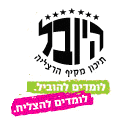 תיכון היובל הרצליהמס' ביה"ס 541169יוני 2019רשימת  ספרי לימוד לכיתה י"א – שנה"ל תש"פמקצועות הלימוד:לשון:          "שיאי לשון" הוצאת רכס. (עובר מכיתה י', כיתות י' 1-9)                   לכיתות מבר ואתגר – חוברת עבודה תירכש בתחילת השנההסטוריה:    עיוני+מב"ר-  -ממדינת מקדש לעם הספר – דוד שחר / הוצאת רכס.                                            -בונים מדינה במזה'ת, ד"ר קציעה טביביאן, הוצ' מט'ח.                                                 -חוברת בעריכת צוות המקצוע.                         תנ"ך:                             תנ"ך מלא ללא פירוש, רצוי הוצאת קורן. ספרות :                          חוברת פנימית בעריכת ליון בוקס (רכישה במרוכז בתחילת השנה)אזרחות:                          ספר דיגיטלי "להיות אזרחים בישראל במדינה יהודית ודמוקרטית"                                         (בתחילת השנה ימסרו הנחיות לתלמידים)   מתמטיקה:        י"א	5 יח"ל: יואל גבע ואריק דז'לדטי –שאלון 806 כרכים ג' - ד'                                                       (משנה קודמת) 	                                     4 יח"ל: יואל גבע ואריק דז'לדטי –שאלון 804 כרכים ג' - ד'                                                       (משנה קודמת)                                           3 יח"ל: אתי עוזרי ויצחק שלו – שאלון 801 + 802 (כתום כרך משולב-משנה שעברה).                                                       יואל גבע וריקי טל שאלון 803 (סגול משנה שעברה).                                                       יקואל 3 יח"ל מבחני מתכונת במתמטיקה שאלון 035802 (סגול)                                         מב"ר:  יואל  גבע וריקי טל – שאלון 803                                                                                                                           אתי עוזרי ויצחק שלו – שאלון 801 + 802 (כתום כרך משולב-משנה שעברה).                                                      יקואל 3 יח"ל מבחני מתכונת במתמטיקה שאלון 035802 (סגול)                                        אתגר:     אתי עוזרי ויצחק שלו –חלק ב -שאלון  802 (ירוק עם מקום לכתיבה)                                                          אתי עוזרי ויצחק שלו –חלק ב -שאלון  803 (כחול עם מקום לכתיבה)                                                         יקואל 3 יח"ל מבחני מתכונת במתמטיקה שאלון 035802 (סגול)                                   חינוך מיוחד: אתי עוזרי ויצחק שלו –חלק ב -שאלון  802 (ירוק עם מקום לכתיבה)                                                            יקואל 3 יח"ל מבחני מתכונת במתמטיקה שאלון 035802 (סגול)אנגלית:   מילון או מילונית בהתאם לחוזר מנכ"ל עדכני                                           מואץהספר מ י' עובר ליא' -  High Five - book and workbook – Eric Cohen BooksLiterature for 5 points, Option one: ECB הספר מ י' עובר ליא'Mastering Module E G/ ECB הספר מ י' עובר ליא'Point to G – Module G – UPP (יא)י"א  5 יח"לHigh Points - book and workbook – Eric Cohen Books (11th+12th)All My Sons- Eric Cohen Books (כריכה כתומה)Literature for 5 points, Option one: Eric Cohen Books ((הספר מי'Mastering Module E G/ ECB (11th +12th)י"א  4 יח"ל Making Sense - book and workbook - Eric Cohen Books – Revised Mastering Module C - ECBהספר מ י - Literature for 4 Points, Option One (Eric Cohen Books) New Practical Grammar-(Eric Cohen Books)י"א  3 יח"לThat's Right, Meggie Ben Zion. Eric Cohen Books - book and workbookPoint to 3 - Module B (UPP) (3 years). נשאר מכיתה י'Revised Mastering Module A C/ ECB (11th+12th)מנהל וכלכלה - מב"ר - מבוא לכלכלה/הוצאת רונאל / פרופסור יאיר זימון ונורית הירש-מהדורה חדשה 2012 (מכיתה י')                                           חוברת עבודה-תירכש במרוכז בתחילת השנה.מקצועות מורחבים עפ"י התמחותו  של כל תלמידערבית :                       מילון ערבי-עברי / שרוני (מ- י') (לשמור משנה שעברה)	                                חוברת עבודה – תירכש בתחילת השנה.פיסיקה :                       מכניקה ניוטונית, כרך א'+ב' /עדי רוזן (כרך א'-משנה שעברה)                                          לקט מבחני בגרות, 5 יח"ל / עדי רוזן.דיפלומטיה:            תירכש במרוכז במהלך השנה.   הנדסת תוכנה:             מודלים חישוביים – שמרת מן – מבט לחלונות                                      מבני נתונים בשפת C#– שמרת מן ונוע  רגוניס – מבט לחלונות 2015ביוטכנולוגיה:               לקט ניסויים בביוכימיה מכשירית/ בת שבע כהן, מרים שטרן ושרה אליאס                                       /הוצ' אורט חוברת מעבדה מי'. (עובר מכיתה י')                                                                                                                                                        פרקים בביוכימיה/ עמיחי פרימן וסימונה אברמוב/הוצ' המרכז לחינוך                                         טכנולוגי חולון משרד החינוך 1994.                                      חוברת עבודה תירכש במרוכז בתחילת השנה. תאטרון:	     אדיפוס המלך / סופוקלס. תרגום שמעון בוזגלו הוצאת ספרי עליית הגג/ידיעות אחרונות.                                 "המלט "/ תרגום ט.כרמי הוצאת דביר                                    		                              "טרטיף" מולייר . תרגום אלי ביזוואי, הוצאת לוקוס (מכיתה י').כימיה:                   כימיה זה בתוכנו – דבורה קצביץ, נעמי ארנסט,רונית ברד, דינה רפפורט בהוצאת מכון ויצמן ומשה"ח.                               טעם של כימיה – ד"ר אורית הרשקוביץ, צביה קברמן, בהוצאת הטכניון ומשה"ח.                               חומר למחשבה לכיתה י"א – אורית מולווידזון וידידה גוטליב, הוצאת דוד רכגולד.                               חוברת עבודה תירכש בתחילת השנה.    ביולוגיה:                      מיקודית ביולוגיה 5 יחידות-הוצאת רכס (2019) – תירכש במרוכז בתחילת השנה.הרשימה תפורסם באתר ביה"ס. נא לבדוק לפני הקניה אם לא חלו  שינויים.